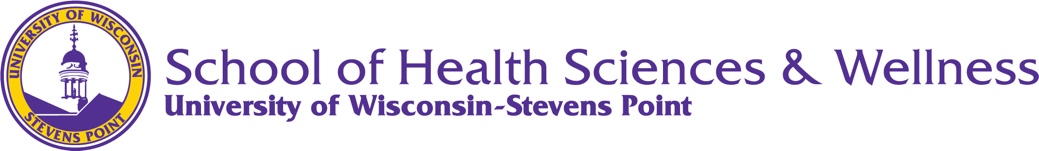 Student InformationStudent Name: Email: Date You Discussed the Clinical Site with DCE: Clinical Site InformationName of Clinical Site: Location of Clinical Site (city, state, zip code): Clinical Site Point of Contact	Full Name: 	Telephone: 	Email Address: 	Website Address: Please explain why you would like to work with this clinical site: